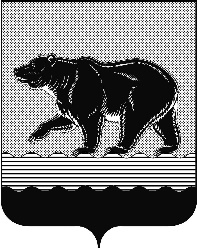 СЧЁТНАЯ ПАЛАТАГОРОДА НЕФТЕЮГАНСКА16 микрорайон, 23 дом, помещение 97, г. Нефтеюганск, 
Ханты-Мансийский автономный округ - Югра (Тюменская область), 628310  тел./факс (3463) 20-30-55, 20-30-63 E-mail: sp-ugansk@mail.ru www.admugansk.ru Заключение на проект решения Думы города Нефтеюганска 
«О внесении изменений в решение Думы города Нефтеюганска 
«Об утверждении Положения о бюджетном устройстве и бюджетном 
процессе в городе Нефтеюганске»Счётная палата города Нефтеюганска на основании Бюджетного кодекса Российской Федерации, Федерального закона от 07.02.2011 № 6-ФЗ «Об общих принципах организации и деятельности контрольно-счетных органов субъектов Российской Федерации и муниципальных образований», Положения о Счетной палате города Нефтеюганска, утвержденного решением Думы города от 27.09.2011 № 115-V, рассмотрев проект решения Думы города Нефтеюганска «О внесении изменений в решение Думы города Нефтеюганска 
«Об утверждении Положения о бюджетном устройстве и бюджетном процессе в городе Нефтеюганске» (далее по тексту – Проект), сообщает следующее:В отдельные части действующего нормативно-правового акта планируется внести изменения, а именно в: - пункт 13 части 1 статьи 5, пункт 19 части 1 статьи 6, пункт 2 части 2 статьи 10, пункт 1 части 3 статьи 1, в части приведения положений, касающихся основных направлений бюджетной и налоговой политики в соответствие со статьями 172 и 184.2 Бюджетного кодекса Российской Федерации;- пункт 10 части 5 статьи 10, пункт 5 части 3 статьи 11, в части положений касающихся верхнего предела муниципального долга в соответствии со статьями 184.1, 184.2 Бюджетного кодекса Российской Федерации. Данные изменения применяются при составлении, утверждении и исполнении бюджета, начиная с бюджета на 2020 года.Планируемые изменения соответствуют положениям бюджетного законодательства Российской Федерации.На основании вышеизложенного, замечания и предложения отсутствуют.Председатель                                                           			С.А. Гичкинаот 18.11.2019 № 453